exercices oraux verbes 1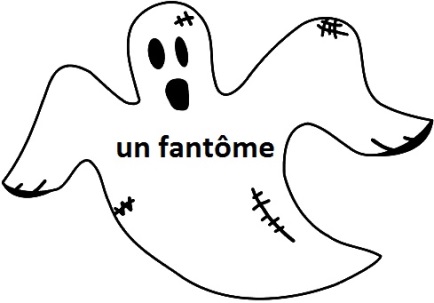 ska vi gå ut i kväll? (på franska: vi går ut i kväll)Sam och Fred går ni ut på fredag?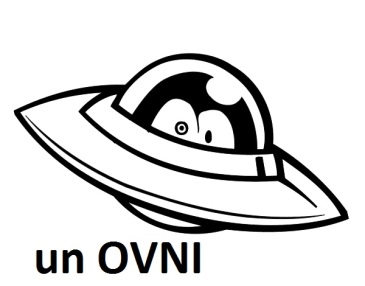 Stefan går alltid ut på lördagarAgnes ser spökentror du på spöken?tjejerna i klassen tror på spökenAnna tror på JultomtenElsa och Andrea, ser ni spöket därborta?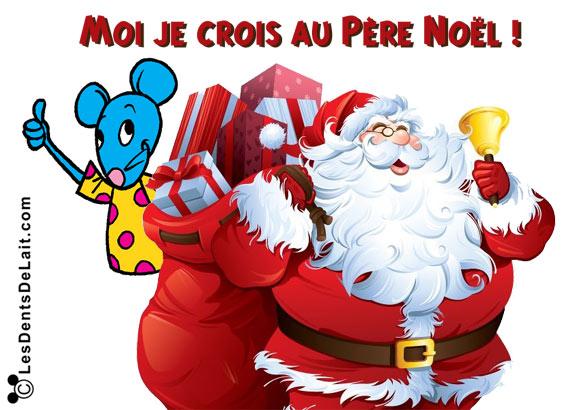 Bernhard tror inte på Jultomtenmen Nikolas och Ole, ni tror på UFON (OVNIS) eller hur?när Isaac sover, tar Jultomten ett kort på IsaacAnna vill ha en glass med persikosmakAgnes åker till Sundsvall i morgonalla elever kommer på torsdagkommer ni också?lärarna ser att Andrea och Ole sover men de säger ingenting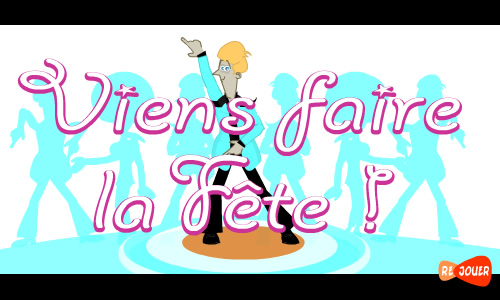 vad gör ni? säger Samvi gör ingenting, jo vi sovervill ni komma på festen på söndag?nej, vi kan inte och vi vill inte kommajag tror att ni vill men ni säger inte alltvad säger du?Bernhard vill komma men han säger att han inte vet om han har tidFred och Nikolas går på bio i kväll, Suraya vill komma också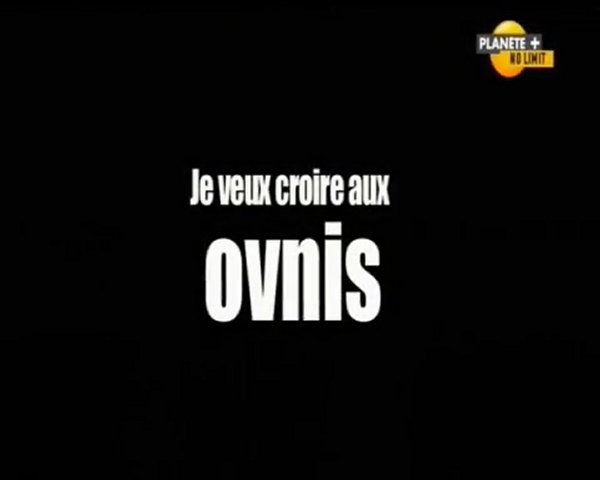 hur mår ni, Isaac och Anna?vi mår bra, tackSam säger att han sover för mycketsortir=gå utcroire=troprendre=tavoir=sejetuilnousvousilspouvoir=kunnavenir=kommavouloir=viljadire=sägajetuilnousvousils